Commune, dateEstimada cidadã, estimado cidadão,As decisões tomadas a nível da União Europeia também determinam o nosso dia a dia aqui no Luxemburgo. Ao votar nas eleições europeias, tem a oportunidade de decidir as prioridades da União Europeia para os próximos cinco anos. Por isso, a sua opinião contanas próximas eleições europeias de 9 de junho de 2024. Se ainda não está inscrito nas listas eleitorais, basta inscrever-se na administração local ou online através de Guichet.lu. Todos podemos fazer parte de uma sociedade ativa e empenhada na Europa: jovens e idosos, recém-chegados e residentes establecidos, cidadãos da UE e luxemburgueses. Ao votar nas eleições europeias, decide quais os deputados do Parlamento Europeu que o irão representar. Quando se inscreve para votar no Luxemburgo, está a votar nos deputados do Parlamento Europeu pelo Luxemburgo. Se quiser votar nos deputados do Parlamento Europeu do seu país de origem, contacte a sua embaixada ou o consulado. Já está inscrito nas listas eleitorais do Luxemburgo? Então, partilhe a sua experiência com outros cidadãos da UE que vivem no Luxemburgo e sensibilize-os para esta questão e para a importância da participação política a nível da União Europeia. No dia 9 de junho de 2024, todos nós decidiremos o futuro da Europa! Para mais informações sobre as condições de inscrição para os cidadãos da UE residentes no Luxemburgo e sobre as eleições em geral, consulte a página www.eupossovotar.lu. As inscrições estão abertas até 15 de abril de 2024, às 17 horas. 							         Conselho municipal
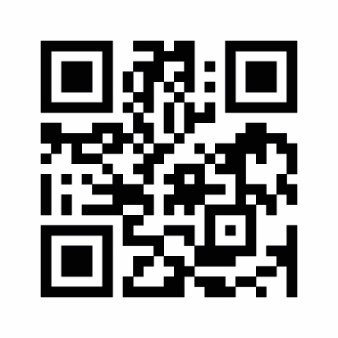 Pode inscrever-se nas 
listas eleitorais aqui :